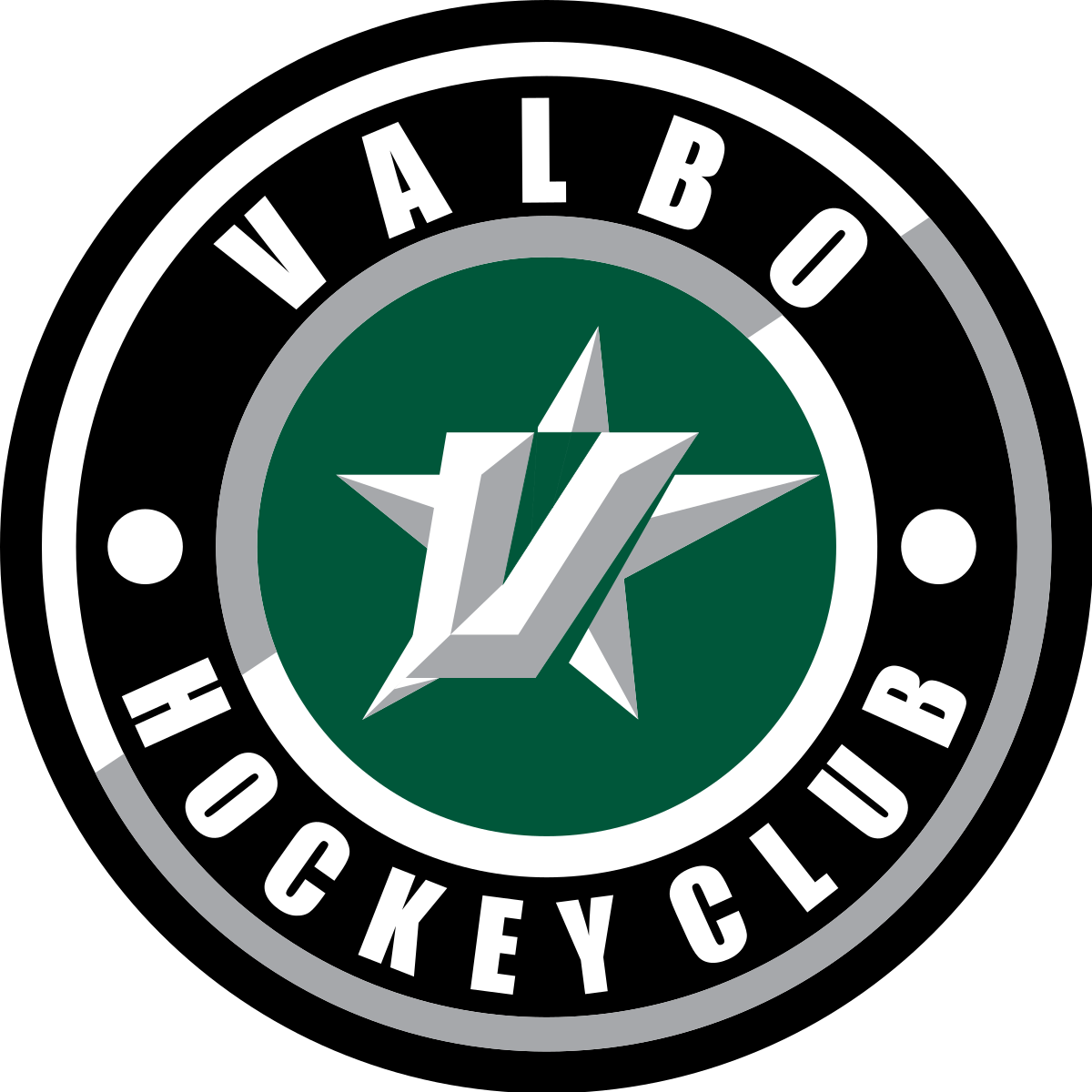 Välkomna till Valbo! Omklädningsrum1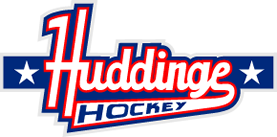 2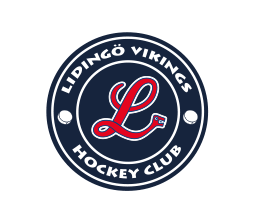 3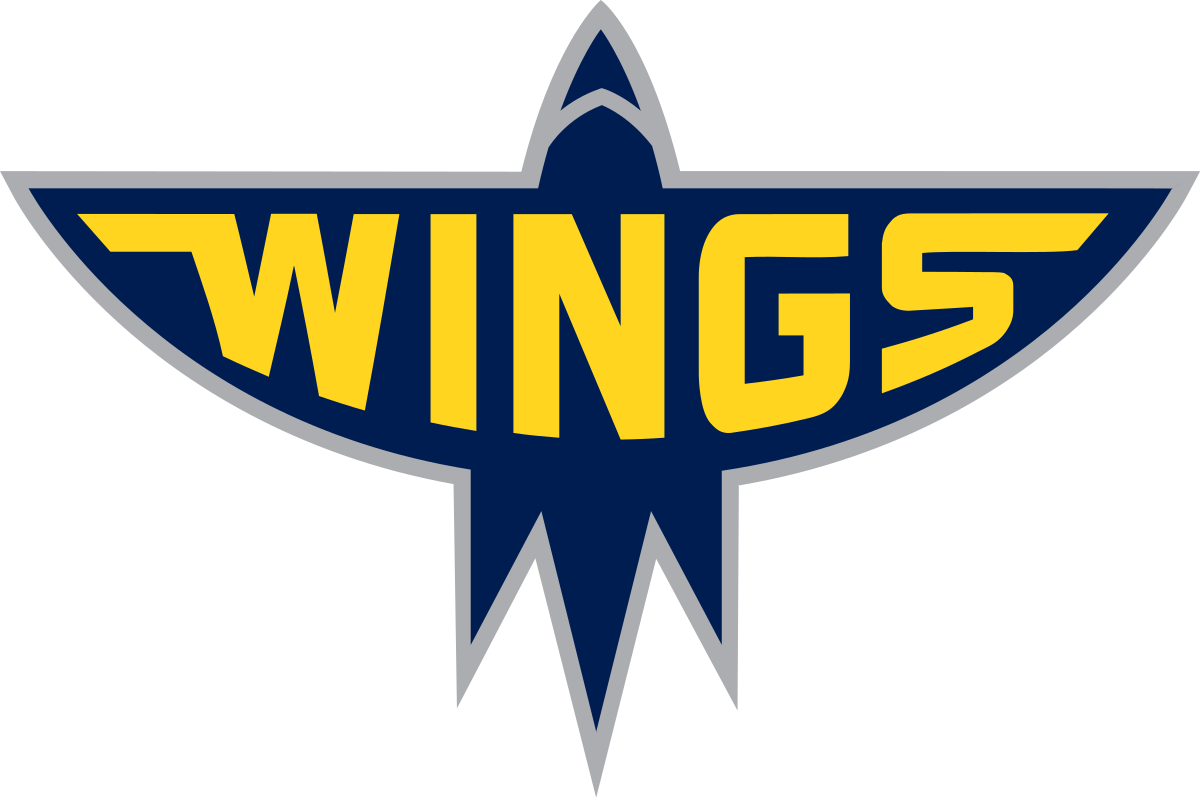 4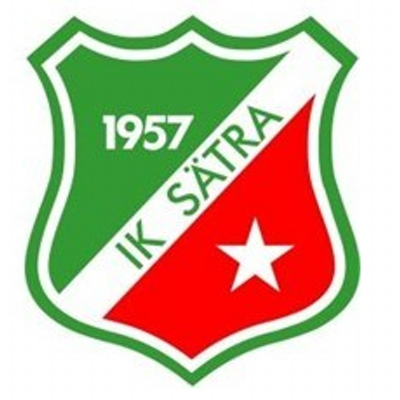 J20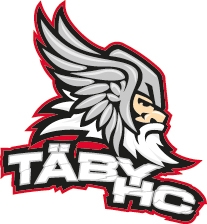 